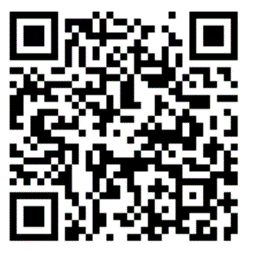   PAROCHIE ONZE-LIEVE-VROUW VAN SION                      PAROCHIEKERN MAASLAND: H. MARIA MAGDALENA   Het parochiesecretariaat is bereikbaar op   Dinsdag- en woensdagmorgen van 09.15 uur - 12.15 uur  Telefoon: 010 - 5912055   E-mailadres:       maasland@onzelievevrouwvansion.nl   Web-site SION:  www.onzelievevrouwvansion.nl en/of                                www.kerkentemaasland.nl   Banknr.NL63RABO0340400439 t.n.v.  R.K. Parochie O.L.V. van Sion   Onze Vader : Korsakov, zingend (M821) Communielied:  Hij die de blinden weer liet zien (M933) Communiedankgebed  P.	Goede God, wij loven en prijzen U om de weldaden, 	aan ons bewezen: het Brood uit de hemel en dat wij leven	mogen in uw licht. Sterk ons door uw gave en maak ons	tot een licht voor wie wij ontmoeten op onze levensweg.Accl.	Levende God, U bent het licht der wereld.P.	U bent voor ons de weg ten leven, ook als wij gehuld gaan	in duisternis. U gaat niet af op uiterlijke schijn, maar ziet 	wat er omgaat in ons hart. Schenk ons uw Geest ten leven:Accl.	Levende God, U bent het licht der wereld.P.	U hebt ons aangenomen als uw kinderen om in uw licht op 	te groeien, om goede vruchten voort te brengen: 	gerechtigheid en waarheid. Schenk ons uw Geest ten leven:Accl.	Levende God, U bent het licht der wereld.P.	U komt ons te hulp als wij, door blindheid geslagen, ons	afkeren van U. U maakt ons ziende en doet ons geloven	In het woord van Jezus, uw Zoon. Schenk ons uw Geest           ten leven:Accl.	Levende God, U bent het licht der wereld.P.	U leert ons luisteren naar uw woord van wijsheid en 	maakt ons tot volgelingen van uw Zoon die met U en	de Geest leeft tot in de eeuwen der eeuwen. Amen.brengt door Christus onze Heer.Collecte en Lied:   Wek mijn zachtheid (Lied v.d. zevende dag) (M650)Gezongen zegenbede:  De Levende (GvL 344) Slotlied:  Alles wat over ons geschreven is (GvL 407) Laetare! Het licht is nabij De man die Jezus heet, maakte slijk, bestreek daarmee mijn ogen en zei tot mij: Ga naar de Siloam en was u. Ik ben dus gegaan, waste mij en kon zien.  Johannes 9, 11Vierde zondag in de veertigdagentijd – 19 maart 2023 Woord- en Communieviering Voorganger: Pastor P. Mantelaers     m.m.v. St. Caecilia Openingslied: Pelgrimstocht der mensenPelgrimstocht der mensen; veertig jaar woestijn, onvervulde wensen, -’t land zal heerlijk zijn!Wie aanhoort ons bidden, wie ziet naar ons om?God, trek in ons midden; kom Heer Jezus kom.God, trek in ons midden; kom Heer Jezus kom.Vrucht van eenzaam sterven, ’t leven overwon!Wij gaan ’t Land nu erven, God is zelf haar zon.Trekkers vol vertrouwen, werp uw last op Hem.God is zelf aan ’t bouwen, ’t nieuw Jeruzalem.God is zelf aan ’t bouwen, ’t nieuw JeruzalemEERSTE LEZING 	1 Samuël, 16, 1b,6-7.10-13a Uit het eerste boek Samuël      In die dagen zei de Heer tot Samuël: „Vul een hoorn met olie: Ik zend u naar Isaï, de Betlehemiet, want een van zijn zonen heb ik voor het koningschap bestemd."  Toen Samuël daar aankwam, viel zijn blik op Eliab en hij dacht: Die daar voor de Heer staat is ongetwijfeld zijn gezalfde! Maar de Heer zei tot Samuël: „Ga niet af op zijn voorkomen of zijn rijzige gestalte; hem wil Ik niet. Want God ziet niet zoals een mens ziet; een mens kijkt naar het uiterlijk, maar de Heer naar het hart." Zo stelde Isaï zeven van zijn zonen aan Samuël voor, maar Samuël zei tot Isaï: „Geen van hen heeft de Heer uitverkoren." Daarop vroeg hij aan Isaï: „Zijn dat al uw jongens?" Hij antwoordde: „Alleen de jongste ontbreekt; die hoedt de schapen." Toen zei Samuël tot Isaï: „Laat die dan halen, want we gaan niet aan tafel voordat hij hier is." Isaï liet hem dus halen. De jongen was rossig, had mooie ogen en een prettig voorkomen. Nu zei de Heer: „Hem moet gij zalven: hij is het." Samuël nam dus de hoorn met olie en zalfde hem te midden van zijn broers. Sedert die dag was de geest van de Heer vaardig over David.Woord van de Heer. –Wij danken God.Psalm 23 III (GvL) TWEEDE LEZING    Efeziërs, 5, 8-14     Uit de brief van de heilige apostel Paulus aan de christenen van Efeze      Broeders en zusters, eens waart gij duisternis, nu zijt gij licht door uw gemeenschap met de Heer. Leeft dan ook als kinderen van het licht. De vrucht van het licht kan alleen maar zijn:   goedheid, gerechtigheid, waarheid. Tracht te ontdekken wat de Heer behaagt. Neemt geen deel aan duistere en onvruchtbare praktijken, brengt ze liever aan het licht. Wat die mensen in het geheim doen is te schandelijk om er ook maar over te spreken. Alles echter wat aan het licht wordt gebracht, komt in het licht tot helderheid. En alles wat verhelderd wordt, is zelf „licht" geworden. Zo zegt ook de hymne: „Ontwaak, slaper, sta op uit de dood en Christus' licht zal over u stralen."Woord van de Heer. –Wij danken God.Tussenzang:  Heer laat uw woord spreken (M783) Heer, laat uw woord spreken op de adem van uw Geest (2x)EVANGELIELEZING   		Johannes, 1. 6-9.13-17. 34-38Uit het heilig evangelie van onze Heer Jezus Christus volgens Johannes In die tijd zag Jezus in het voorbijgaan een man die blind was van zijn geboorte af. Hij spuwde Hij op de grond, maakte met het speeksel slijk, bestreek daarmee de ogen van de man en zei tot hem: „Ga u wassen in de vijver van Siloam,” - wat betekent: gezondene. -      Hij ging ernaar toe, waste zich en kwam er ziende vandaan. Zijn buren nu en degenen die hem vroeger hadden zien bédelen, zeiden: „Is dat niet de man, die zat te bédelen?" Sommigen zeiden: „Inderdaad, hij is het." Anderen: „Neen, hij lijkt alleen maar op hem.” Hijzelf zei: „Ik ben het." Men bracht nu de man die blind geweest was bij de Farizeeën; de dag waarop Jezus slijk had gemaakt en zijn ogen geopend, was namelijk een sabbat. Ook de Farizeeën vroegen hem dus, hoe hij het gezicht herkregen had. Hij zei hun: „De man die Jezus heet, deed slijk op mijn ogen, ik waste mij en ik zie." Toen zeiden sommige Farizeeën: „Die man komt niet van God, want Hij onderhoudt de sabbat niet."  Anderen zeiden: „Hoe zou een zondig mens zulke tekenen kunnen doen?" Zo was er verdeeldheid onder hen. Zij richtten zich opnieuw tot de blinde en vroegen: „Wat zegt gijzelf van Hem, daar Hij u toch de ogen geopend heeft?" Hij antwoordde: „Het is een profeet."Zij voegden hem toe: „In zonden ben je geboren, zo groot als je bent, en jij wilt ons de les lezen?" Toen wierpen ze hem buiten. Jezus vernam dat men hem buitengeworpen had en toen Hij hem aantrof, zei Hij: „Gelooft ge in de Mensenzoon?" Hij antwoordde: „Wie is dat, Heer? Dan zal ik in Hem geloven.” Jezus zei hem: „Gij ziet Hem, het is Degene die met u spreekt.” Toen zei hij: „Ik geloof, Heer." En hij wierp zich voor Hem neer. Woord van de Heer. –Wij danken God. Acclamatie: Woord van levenWoord van leven, ons gegeven. God wij danken U. (2x)  Wij danken U.Acclamatie:  Wees ons nabij, o Heer, wanneer wij roepen. Hoor ons gebed, Hoor ons gebed, Heer, ontferm U.Vredeswens: Overbrengen van het Heilig Brood: Jezus, U bent TaizeINTENTIES EN MEDEDELINGENWEEK 12-2023INTENTIES  19 maart   Jeanne van Marrewijk- van EnthovenBij gelegenheid van een verjaardag       Uitvoering Den Hoorn “Als de graankorrel niet in de aarde valt en sterft”Zondag 2 april is er om 14.00 uur een uitvoering in de Antonius en Cornelius kerk (Den Hoorn) van het oratorium Als de graankorrel niet in de aarde valt en sterft. De koren uit Delft, Klein koor Lindenhof  Laudate Domunum en de Cantorij van de Sacramentkerk en Con Amore uit Den Hoorn zullen het ten gehore brengen. Het geheel duurt ongeveer een uur.Sonja Nowee en Ineke WillemsINTENTIES EN MEDEDELINGENWEEK 12-2023INTENTIES  19 maart   Jeanne van Marrewijk- van EnthovenBij gelegenheid van een verjaardag       Uitvoering Den Hoorn “Als de graankorrel niet in de aarde valt en sterft”Zondag 2 april is er om 14.00 uur een uitvoering in de Antonius en Cornelius kerk (Den Hoorn) van het oratorium Als de graankorrel niet in de aarde valt en sterft. De koren uit Delft, Klein koor Lindenhof  Laudate Domunum en de Cantorij van de Sacramentkerk en Con Amore uit Den Hoorn zullen het ten gehore brengen. Het geheel duurt ongeveer een uur.Sonja Nowee en Ineke WillemsVooraf: Soms breekt uw licht (M1033)Openingslied: Pelgrimstocht der mensen (mel.  Land of hope and glory) Kruisteken, begroeting en inleiding; Kyrielitanie/ Schuldbelijdenis/ Gebed om vergeving:Gij die uitgesproken wordt, coupl. 4-5-6-7 (M761) Glorialied of Loflied: GebedEerste lezing Ps.23IIIAntwoordpsalm of Lied: Tweede lezingTussenzang of Halleluja: Heer, laat uw woord spreken (M783)Evangelielezing: Acclamatie: Woord van leven (M784) Overweging Geloofsbelijdenis: (gesproken) Voorbede en intenties: Wees ons nabij, o Heer, wanneer wij roepen (M785) Inleiding tot de communie Vredeswens:  Overbrengen van het Heilig Brood: Jezus, U bent TaizeOnze Vader: Korsakov zingend (M821)Uitnodiging tot de communie:  Communielied: Hij die de blinden weer liet zien (M933)Communiedankgebed Collecte en Lied:Wek mijn zachtheid (lied 7e dag) (M650)Mededelingen344Zending en Zegen (gezongen) De Levende407Slotlied: Alles wat over ons geschreven is Zondag19 mrt.         9.15 uur Woord- en Communieviering m.m.v. St. Caecilia Voorganger: Pastor P. Mantelaers  Maandag20 mrt.   9.00 uur Vastenwandeling, terug in de  Oude  Kerk, Peter van Rijs Dinsdag 21 mrt.    9.30 uur Eucharistieviering Voorganger: Pater ThomasWoensdag22 mrt.  19.00 uur Vastenoverweging Donderdag 23 mrt.    9.00 uur Vastenwandeling, terug in de Koffie Halte, Gerard LeijsenZaterdag25 mrt.  13-16 uur Open KerkZondag 26 mrt.    9.15 uur Eucharistieviering m.m.v.  Inspiratie uit Hoogmade Voorganger: Pater Thomas Zondag19 mrt.         9.15 uur Woord- en Communieviering m.m.v. St. Caecilia Voorganger: Pastor P. Mantelaers  Maandag20 mrt.   9.00 uur Vastenwandeling, terug in de  Oude  Kerk, Peter van Rijs Dinsdag 21 mrt.    9.30 uur Eucharistieviering Voorganger: Pater ThomasWoensdag22 mrt.  19.00 uur Vastenoverweging Donderdag 23 mrt.    9.00 uur Vastenwandeling, terug in de Koffie Halte, Gerard LeijsenZaterdag25 mrt.  13-16 uur Open KerkZondag 26 mrt.    9.15 uur Eucharistieviering m.m.v.  Inspiratie uit Hoogmade Voorganger: Pater Thomas 